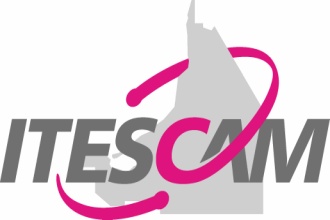 Calkiní, Camp. a ______ de abril de 2015.LIC. EDILBERTO RAMÓN ROSADO MÉNDEZDIRECTOR GENERAL.INSTITUTO TECNOLOGICO SUPERIOR DE CALKINI,EN EL ESTADO DE CAMPECHE.P R E S E N T E.De conformidad con la Convocatoria para el Programa Institucional de Fomento al Mejoramiento Profesional Particular del Personal Académico 2015, y habiendo revisado su planteamiento y contenido, por éste medio solicito a usted participar en el Programa Institucional citado.Por lo anterior, anexo en ___ foja útil, el proyecto personal de mejoramiento profesional 2015, en el formato requerido.A T E N T A M E N T E_____________________________NOMBRE DEL PROFESOR